Tortino di patate dolci e cioccolato fondente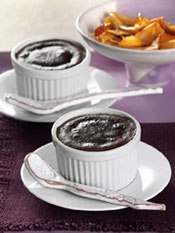 Ingredienti per 6 persone:125 gr di patate dolci100 gr di glassa al cioccolato fondente100 gr di burroPolpa di 1 bacca di vaniglia2 uova (medie)75 gr di zucchero10 gr di farinaAltro occorrente:80 gr di patate dolci60 gr di zuccheroBurro e zucchero per gli stampini1. Sbucciate le patate dolci e tagliatele a dadini. Immergetele in acqua e fatele bollire per circa 15 minuti. Scolatele e riducetele in purea. 2. Tritate il cioccolato fondente. Tagliate il burro a pezzetti. Versate entrambi gli ingredienti in una terrina assieme alla polpa di vaniglia e fateli sciogliere a bagnomaria. Lasciateli intiepidire. 3. Aggiungete il composto di patate dolci, le uova e lo zucchero. Setacciate la farina e incorporatela all’impasto. 4. Ungete con il burro gli stampini per soufflé (da circa 100 ml) e cospargeteli di zucchero. Versatevi l’impasto e cuoceteli per circa 10 minuti nel forno preriscaldato a 180 gradi (a gas: livello 2; ventilato: 160 gradi). 5. Lavate bene le patate dolci e tagliatele a fette molto sottili con la buccia. Caramellate lo zucchero e immergetevi le fettine di patate una porzione alla volta. Disponetele sul tortino di patate dolci e cioccolato fondente. Tempo di preparazione: circa 40 minuti Valori nutrizionali per porzione:Energia: 352 kcal/ 1476 kJProteine: 4,6 gr
Grassi: 21,2 gr
Carboidrati: 36 gr Ricetta ideata da: Andreas Bärenklau, Direttore di cucina presso Park Hyatt Hamburg.